Attachment B-3Basic CPS Items BookletBack ItemsSKIPCHECKIs there anyone in the household now that would be able
to provide information for (NAMES MISSING LABOR ANSWERS)?F9 Select Person as new respondent2 NoRIPFLGWe will be recontacting this household (next month/in 8 months) to update this information. If we are unable to reach you and we talk to someone else instead, is it OK if we refer to some of the information you gave us? If needed:  For example, we might say “Last Month, (name) was a teacher.  Is he/she still a teacher?”1 Yes2 NoTELHHDDoes this house, apartment or mobile home have telephone service from which you can both make and receive calls?
Please include cell phones, regular phones, and any other type of telephone service.1 Yes2 NoTELTYPWhat type of telephone service do you have?1 A regular telephone for use around this house/apartment2 A cell phone that you can also use away from the home/apartment3 BothTELAVLIs there a telephone elsewhere on which people in this household can be contacted?1 Yes2 NoTELWHRWhere is this phone located?Open EndedTELINIs a telephone interview acceptable?1 Yes2 NoTELPHNWhat is the telephone number of the phone where you would like to be called?
     
          Current number: (Phone Number)
           Record new number
           Enter 0 for no telephone number(___) ___-____X_____PHTYPIs this a home, office, or cell number?1 Home2 Office3 CellPHON2_NUM/PHON3_NUMIs there a secondary/third telephone number where you could be called? 

   Current number: (Phone Number)

        Record number
        Enter 0 for no telephone number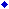 PH2NUM/PH3NUMWhose secondary phone number is this?Select Person NumberTELSERHave you ever had telephone service in your home?1 Yes2 NoTELRN1What is the MAIN reason why you stopped your telephone service at home?1 Can use it somewhere else (at work or a friend’s house)2 Use a wireless phone outside the home3 Use a pager instead4 Cost, Too Expensive5 Problems with Service Provider6 Cultural, Language or Religious Reasons7 Concern about how children use it8 Don’t want it9 Reasons related to moving10 Harassing telephone calls11 Other – Specify:   __________________________________TELRN2What is the MAIN reason why you have never had telephone service at home?1 Can use it somewhere else (at work or a friend’s house)2 Use a wireless phone outside the home3 Use a pager instead4 Cost, Too Expensive5 Problems with Service Provider6 Cultural, Language or Religious Reasons7 Concern about how children use it8 Don’t want it9 Service not available in this area10 Other – Specify:   __________________________________NOSUNWould a possible Sunday interview be acceptable?1 Yes2 NoNOSUN1When is the best time to contact you?Update Time Preference CalendarCALLBACKI'd like to schedule a DATE to complete the interview.
What DATE AND TIME would be best to (visit again/callback)?

Today is:  (Date)Enter Date and TimeTHANKYOUNext month, someone from the Census Bureau will be contacting you again during the week of the 19th. This may be a phone call or in person.  Is there any reason, such as moving or vacation, why we will not be able to contact someone in this household?1 Yes2 NoREASONWhat is the reason?1 Temporarily absent, on vacation2 New Telephone number at present address3 Moving4 Other – Specify: _______________________________________THANK2In the next couple of days, a supervisor may be contacting you to conduct a check of my work. Thank you for your time.  You've been very helpful.1 ContinueLANGUAGEWhat language did the respondent speak during this interview/attempt?Select Language